BCU TBTN MINUTES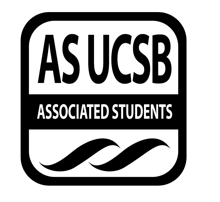 Associated Students DATE: 1/27/2020LOCATION: 	 Women’s Center SRB		Minutes/Actions recorded by: Alexandria WilliamsCALL TO ORDER: 6:10pm by Julianne Lao, Co-Chair A. MEETING BUSINESSRoll Call Acceptance of Excused Absences Acceptance of Proxies B. PUBLIC FORUMNoneREPORTS  Advisor’s Report None  Executive Officer’s Report(s) None Group Project/Member Report(s)None ACCEPTANCE of AGENDA/CHANGES to AGENDA NoneACCEPTANCE of ACTION SUMMARY/MINUTESACTION ITEMS  F-1. Old Business:  F-2 New BusinessDISCUSSION ITEMS AnnouncementsRed hearts and red flags6-8 Feb 10Food Panda Chocolate and candyMOTION/SECOND: Umana/ Lao Motion Language: I allocate $300 to Red Hearts and Red Flags 	 ACTION: 6-0Valentines card Maybe in the MCCSpeakers Divine or ChanelNew board Looking at applications REMARKSADJOURNMENTMOTION/SECOND: Lao/Umana Motion Language: Motion to Adjourn	 ACTION: 6:36pmNameNote: absent (excused/not excused)arrived late (time)departed early (time)proxy (full name)NameNote:absent (excused/not excused)arrived late (time)departed early (time)proxy (full name)Emily Umana Present Haley VogelPresentJulianne Lao Present Katie BassPresentAlex WilliamsPresent Pre-entered NameAmikka De CastroPresentPre-entered Name